CALENDARIO LITURGICO SETTIMANALEDal 26 Marzo al 2 Aprile  2017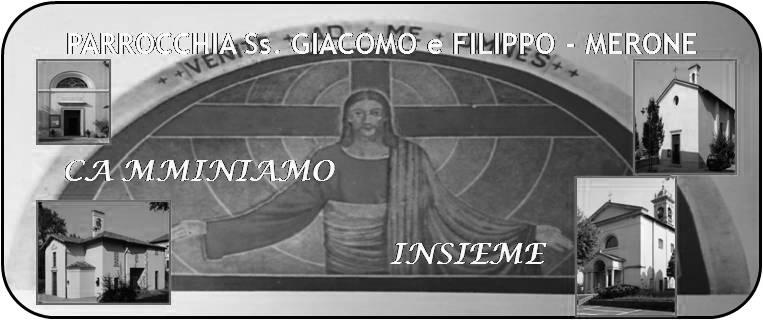 26 Marzo  2017                                                       Anno V, n°210Via CrucisQuesta settimana l’arcivescovo celebrerà per la nostra zona pastorale la via crucis con il Santo Chiodo della Croce di Gesù. Ma perché ancora oggi noi seguiamo la croce? Quale spirito ci spine a questa sequela?La nostra fede è la voglia di dire di Si a Gesù morto e Risorto per noi. Seguire la croce è il ricordarci che la passione fa parte della strada per la risurrezione. La croce che Gesù per primo ha portato diventa la meta da seguire per vivere fino in fondo il nostro essere cristiani. Non dobbiamo avere paura della croce. Non dobbiamo temere le prove e le fatiche della fede. Non adagiamoci in una fede di comodo. La scelta di Dio è una scelta che richiede il passaggio attraverso la croce. E allora viviamo con intensità la croce e la via crucis come mezzo e luogo per giungere consapevoli alla gloria della pasqua.Don MarcoVITA  DI  COMUNITÀMartedì 28 Marzo ore 20.30 riunione con i genitori dei bambini che frequentano la  IV elementare in oratorioMercoledì 29 Marzo ore  in oratorio primo incontro per il corso fidanzati.Venerdì 31 Marzo ore 20.30 via crucis zonale a Lecco dalla basilica della Vittoria con il Cardinale arcivescovo. E’ sospesa la via crucis parrocchiale della sera. Ritrovo sulla piazza della chiesa con le macchine alle ore 19.30Sabato 1 Aprile alle ore 7.00 nella chiesa di Pompei rosario e santa messa in onore del cuore immacolato di Maria. Iniziamo questa bella tradizione dei primi sabati del mese come frutto della visita della madonna di Fatima nella nostra parrocchia. Al termine della messa affideremo ancora la nostra comunità alla protezione materna della beata Vergine.Sabato 1 Marzo incontro decanale dei chierichetti a Lurago d’ErbaSabato 1 Aprile alla messa delle ore 18.00 conclusione del ritiro spirituale dei cavalieri del Santo sepolcro con la partecipazione di Monsignor Maurizio Rolla, Vicario episcopale della zona pastorale IIIDomenica 2 Aprile ore 14.30 riunione dei genitori di II e III media dei ragazzi che parteciperanno al pellegrinaggio a Roma dei Giorni 17,18,19 AprileCon questa settimana, visita dei malati per la comunione pasquale. Chiedo la cortesia di comunicare al parroco eventuali malati o anziani che non possono uscire di casa e desiderano ricevere la comunione e che non sono stati incontrati per dimenticanza o per non conoscenza.Nei prossimi giorni saranno pubblicati gli appuntamenti per la settimana santa . 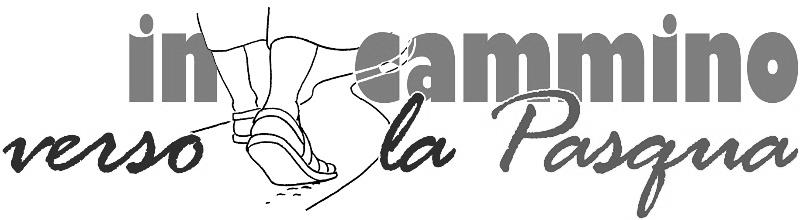 Calendario degli appuntamenti di QuaresimaOgni Mercoledì alle ore 6.30 Santa MessaOgni Venerdì ore 15.00 , 18.00, 20.30 Via crucisOgni domenica sante messe nell’orario festivo Ogni domenica ore 17.30 recita dei vesperiVenerdì 31 marzo ore 20.30 Via crucis con la pellegrinazione del santo chiodo con l’arcivescovo a LECCODOM.26Quarta domenica di Quaresima7.30  8.3010.3017.3018.00Ratti Dozio, Giuseppe e Carolina Rivaa S. Caterina: Tina, Piero e LeonardaPRO POPULOVesperiIsacchi LuisaLUN. 27feria  8.0018.00a S. Caterina:  S. Messa Corti Vittorio, Vincenzo MAR. 28Feria 18.00Achille, Maria, Carlo Rigamonti                                         MER. 29Feria  6.3018.00Santa Messaa S. Francesco: Ripamnti Piero e Angela   GIO. 30Feria16.0018.00alla residenza Anziani: Anniversario di Matrimonio 50 anni Pompeo e Francescaa S. Caterina Molteni Rino, Giuseppe AntoniettaVEN. 31Feria Aliturgica 15.0018.0020.30Via crucisVia crucis SOSPESASAB. 1Messe Vigilari 7.0015.0017.0018.00S. rosario e S. Messa a PompeiConfessioni a S. Francesco: Panzeri AlessandrinaMauri Giacomo , Rigamonti Giuseppe, AttilioDOM. 2Quinta domenica di quaresima  7.30  8.3010.3017.3018.00Bernasconi Enrica ( Legato)a S. Caterina: Romano MaininiPRO POPULOVesperiIntenzioni dell’offerente